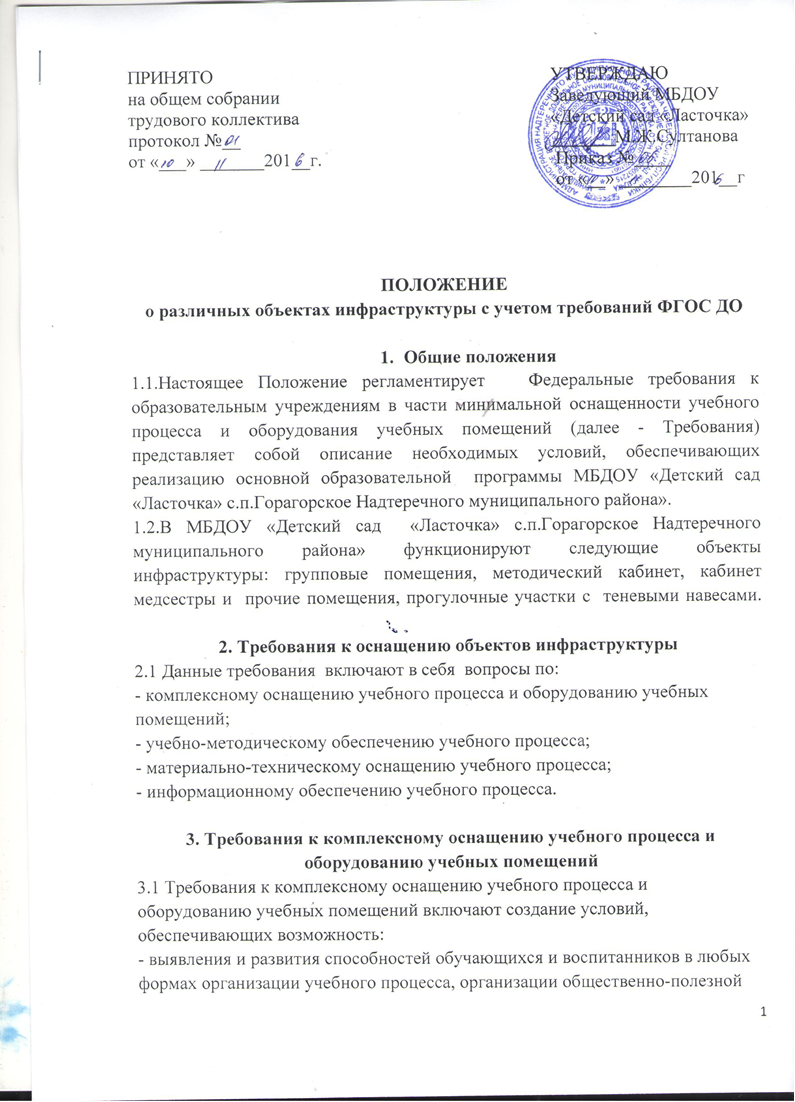 деятельности, в том числе учебной и экспериментальной деятельности;
- работы с одаренными детьми, организации интеллектуальных и творческих соревнований, научно-технического творчества и проектно-исследовательской деятельности в формах, адекватных возрасту обучающихся и воспитанников, и с учетом особенностей реализуемых в образовательном учреждении основных и дополнительных образовательных программ;
- освоения воспитанниками основной образовательной программы и ее интеграции в образовательном учреждении, включая оказание им индивидуально ориентированной психолого-медико-педагогической помощи, а также необходимой технической помощи с учетом особенностей их психофизического развития и индивидуальных особенностей каждого ребенка;
- участия воспитанников, их родителей (законных представителей), педагогических работников и общественности в проектировании и развитии образовательной среды образовательного учреждения, а также в формировании и реализации индивидуальных учебных планов и образовательных маршрутов воспитанников;
- эффективного использования времени, отведенного на реализацию части основной образовательной программы, формируемой участниками учебного процесса, в соответствии с запросами воспитанников и их родителей (законных представителей), спецификой образовательного учреждения и с учетом национально-культурных, демографических, климатических условий, в которых осуществляется учебный процесс;
-  использования современных образовательных технологий-  активного применения образовательных информационно-коммуникационных технологий (в том числе дистанционных образовательных технологий);-  эффективной самостоятельной работы воспитанников;
-  физического развития воспитанников;- обновления содержания основной образовательной программы, а также методик и технологий ее реализации в соответствии с динамикой развития системы образования, запросами воспитанников и их родителей (законных представителей), а также с учетом национально-культурных, демографических, климатических условий, в которых осуществляется учебный процесс.
                     4. Требования к учебно-методическому обеспечению                                    воспитательно – образовательного  процесса4.1 Данные требования включают в себя: 
- параметры комплектности оснащения воспитательно – образовательного  процесса с учетом достижения целей и планируемых результатов освоения основной образовательной программы;
-  параметры качества обеспечения воспитательно – образовательного процесса с учетом достижения целей и планируемых результатов освоения основной образовательной программы;-  наличие методического обеспечения  с электронными приложениями, являющимися их составной частью, учебно-методической литературы и материалов по всем образовательным областям основной образовательной программы на определенных учредителем образовательного учреждения языках обучения и воспитания;
- укомплектованность библиотеки печатными и электронными образовательными ресурсами по всем образовательным областям, а также фондом дополнительной литературы (детская художественная, научно-популярная, справочно-библиографические и периодические издания, сопровождающие реализацию основной образовательной программы).5. Требования к материально-техническому оснащению воспитательно – образовательного  процесса
5.1 Для обеспечения воспитательно – образовательного процесса в МБДОУ «Детский сад  «Ласточка» с.п.Горагорское Надтеречного муниципального района»   должны быть  созданы следующие условия:
-  создание и использование  информации (в том числе запись и обработка изображений и звука, выступления с аудио-, видео- и графическим сопровождением, осуществление информационного взаимодействия в локальных и глобальных сетях и др.);- получение информации различными способами (поиск информации в локальных и глобальных информационно-телекоммуникационных сетях, работа  и др.);- проведение экспериментов, в том числе с использованием различного оборудования;
- создания материальных объектов;
- обработка материалов и информации с использованием технологических инструментов;
- проектирования и конструирования;
- исполнение, сочинение (аранжировки) музыкальных произведений с применением традиционных инструментов и цифровых технологий ;
- физическое развитие воспитанников, участие их  в спортивных соревнованиях и играх;
-  управление учебным процессом (в том числе планирование, фиксирование (документирование) его реализации в целом и (или) отдельных этапов (выступлений, дискуссий, экспериментов), осуществление мониторинга и корректировки);
- размещение, систематизирование и хранение (накапливание) материалов и работ воспитанников и педагогических работников (в том числе создание резервных копий);
- проведение массовых мероприятий, собраний, представлений;
- организация отдыха, досуга и питания воспитанников, а также работников образовательного учреждения.
       6. Требования к информационному обеспечению воспитательно – образовательного  процесса6.1 Требования к информационному обеспечению воспитательно – образовательного  процесса  ДОУ включает возможность в электронной форме:
- создавать и редактировать электронные таблицы, тексты и презентации и другое;
- создавать, обрабатывать и редактировать видеоизображения;
-  индивидуально и коллективно (многопользовательский режим) создавать и редактировать интерактивные  материалы, образовательные ресурсы, творческие работы со статическими и динамическими графическими и текстовыми объектами-  размещать, систематизировать и хранить (накапливать) материалы воспитательно – образовательного  процесса (в том числе работы воспитанников и педагогических работников, используемые участниками воспитательно – образовательного  процесса информационные ресурсы);
- проводить мониторинг и фиксировать ход воспитательно – образовательного процесса и результаты освоения основной образовательной программы  ДОУ;- проводить различные виды и формы контроля знаний, умений и навыков, осуществлять адаптивную (дифференцированную) подготовку к школьному обучению;
- осуществлять взаимодействие между участниками воспитательно – образовательного  процесса, использование данных, формируемых в ходе воспитательно – образовательного процесса для решения задач управления образовательной деятельностью;
- осуществлять взаимодействие образовательного учреждения с органами, осуществляющими управление в сфере образования, с другими образовательными учреждениями и организациями.